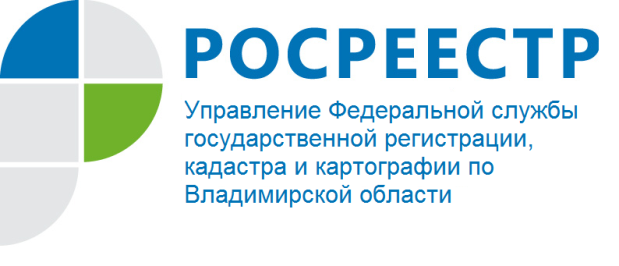 ПРЕСС-РЕЛИЗУправление Росреестра по Владимирской области информируето проведении прямой телефонной линии на тему: «Порядок признания садового дома жилым домом и жилого дома садовым домом»Управление Росреестра по Владимирской области информирует о том, что 21 апреля 2022 года будет проводиться прямая телефонная линия с населением города Владимира и Владимирской области на тему: «Порядок признания садового дома жилым домом и жилого дома садовым домом».На вопросы граждан ответит заместитель начальника отдела государственной регистрации недвижимости - Ворошкевич Оксана Григорьевна.Время проведения прямой телефонной линии: с 14:00 до 15:00 часов.Свои вопросы Вы можете задать по телефону: (4922) 33-51-30.Материал подготовлен Управлением Росреестра по Владимирской областиКонтакты для СМИУправление Росреестра по Владимирской областиг. Владимир, ул. Офицерская, д. 33-аОтдел организации, мониторинга и контроля(4922) 45-08-29(4922) 45-08-26